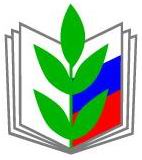 Профсоюзный активМДОУ «Детский сад №6 п.Новосадовый Белгородского района Белгородской области»Щеткина Татьяна Алексеевна, председатель ПКШубная Виктория Федоровна, заместитель председателя ПКЧернова Наталья Александровна, председатель ревизионной комиссии ПКГабелкова Наталья Юрьевна, организатор культмассовых мероприятий Веденко Татьяна Евгеньевна, инструктор по охране труда